GCSE Physical EducationEnquiry Question: Do you believe in mind over matter? Enquiry Question: Do you believe in mind over matter? Enquiry Question: Do you believe in mind over matter? Enquiry Question: Do you believe in mind over matter? Enquiry Question: Do you believe in mind over matter? Enquiry Question: Do you believe in mind over matter? Enquiry Question: Do you believe in mind over matter? Unit title: Sports PsychologyWhy now?  Students will learn the foundations of sports psychology and be exposed to factors that can affect our mind when playing sport. This is the first chapter of the 2nd theory paper for the AQA course and the topics within it are topics that students will be familiar with. It draws on their experience of sport that they have played and the times in which they may have felt stressed or anxious when playing/competing. Students identify different skills and how these skills are affected in different ways depending on the environment, setting and mood of the individual. Students also learn how to goal set and how this technique can motivate an individual to do something. Unit title: Sports PsychologyWhy now?  Students will learn the foundations of sports psychology and be exposed to factors that can affect our mind when playing sport. This is the first chapter of the 2nd theory paper for the AQA course and the topics within it are topics that students will be familiar with. It draws on their experience of sport that they have played and the times in which they may have felt stressed or anxious when playing/competing. Students identify different skills and how these skills are affected in different ways depending on the environment, setting and mood of the individual. Students also learn how to goal set and how this technique can motivate an individual to do something. Unit title: Sports PsychologyWhy now?  Students will learn the foundations of sports psychology and be exposed to factors that can affect our mind when playing sport. This is the first chapter of the 2nd theory paper for the AQA course and the topics within it are topics that students will be familiar with. It draws on their experience of sport that they have played and the times in which they may have felt stressed or anxious when playing/competing. Students identify different skills and how these skills are affected in different ways depending on the environment, setting and mood of the individual. Students also learn how to goal set and how this technique can motivate an individual to do something. Unit title: Sports PsychologyWhy now?  Students will learn the foundations of sports psychology and be exposed to factors that can affect our mind when playing sport. This is the first chapter of the 2nd theory paper for the AQA course and the topics within it are topics that students will be familiar with. It draws on their experience of sport that they have played and the times in which they may have felt stressed or anxious when playing/competing. Students identify different skills and how these skills are affected in different ways depending on the environment, setting and mood of the individual. Students also learn how to goal set and how this technique can motivate an individual to do something. Unit title: Sports PsychologyWhy now?  Students will learn the foundations of sports psychology and be exposed to factors that can affect our mind when playing sport. This is the first chapter of the 2nd theory paper for the AQA course and the topics within it are topics that students will be familiar with. It draws on their experience of sport that they have played and the times in which they may have felt stressed or anxious when playing/competing. Students identify different skills and how these skills are affected in different ways depending on the environment, setting and mood of the individual. Students also learn how to goal set and how this technique can motivate an individual to do something. Unit title: Sports PsychologyWhy now?  Students will learn the foundations of sports psychology and be exposed to factors that can affect our mind when playing sport. This is the first chapter of the 2nd theory paper for the AQA course and the topics within it are topics that students will be familiar with. It draws on their experience of sport that they have played and the times in which they may have felt stressed or anxious when playing/competing. Students identify different skills and how these skills are affected in different ways depending on the environment, setting and mood of the individual. Students also learn how to goal set and how this technique can motivate an individual to do something. Unit title: Sports PsychologyWhy now?  Students will learn the foundations of sports psychology and be exposed to factors that can affect our mind when playing sport. This is the first chapter of the 2nd theory paper for the AQA course and the topics within it are topics that students will be familiar with. It draws on their experience of sport that they have played and the times in which they may have felt stressed or anxious when playing/competing. Students identify different skills and how these skills are affected in different ways depending on the environment, setting and mood of the individual. Students also learn how to goal set and how this technique can motivate an individual to do something. KnowledgeStudents will know about…Application/SkillsStudents will be able to…Vocabulary(Tier 2 and 3)Home LearningAssessmentExtra ResourcesExtended ReadingCultural CapitalSkill and ability and how to classify them. Define different types of goalsSMART targetsThe information processing modelGuidance and FeedbackArousal and the links to the inverted U theoryDirect and indirect aggressionPersonality typesIntrinsic and Extrinsic motivationLabel diagrams correctlyDefine key termsDraw diagrams correctly. Answer short answer questionsUse the 9-mark template to answer long answer questionsDemonstrate and model movements of the bodyUnderstand and know key equations. SkillAbilityBasicComplexSelf-pacedExternally-pacedOpen ClosedInverted UArousalAggressionIntrovertExtrovertDeep breathingImageryInputOutputDecision makingFeedback Use of Google Classroom and blended learning. PiXL: https://www.pixl.org.uk/ Seneca: https://senecalearning.com/en-GB/ Afterschool revision lessons at Langdon Park.Milk: https://my.milkapp.io/ Question/AnswerSelf- assessmentPeer assessmentExaminationsBook reviews and markingAssignments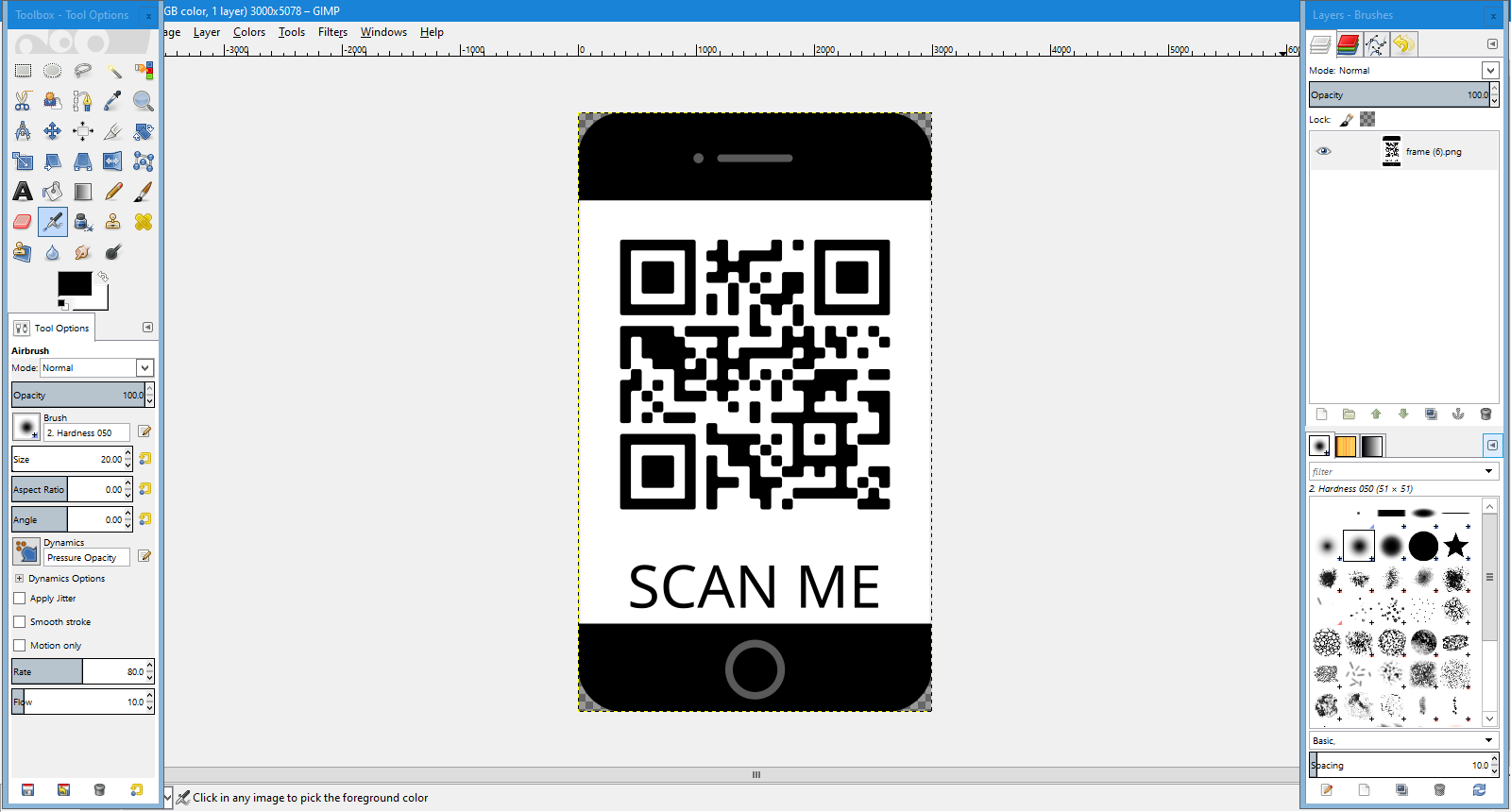 QR Code – Linked to the AQA Specificationhttps://www.aqa.org.uk/subjects/physical-education/gcse/physical-education-8582 Revise AQA GCSE (9-1) Revision GuideAQA GCSE (9-1) PE (Aqa for Gcse)The Gym and other sporting facilities are used to help students design and carry out fitness testing and programmes.YouTube clips are watched alongside other video clips to enhance understanding of topics. https://nathanwalkerphysed.com/pe-geeks-corner/ 